Ara que ja has definit els punts de millora, proposa un pla: Quan (data):On:Com (què faràs, revisa els punts per millorar):Signatura del tutor o tutora            Signatura de l’estudiant Data: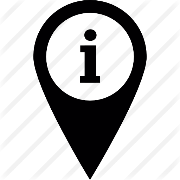 Fitxa d’autodiagnosi